SCHEDULE FOR MID SEMESTER ASSESSMENT (2024-25)SEMESTER-II  *Timings: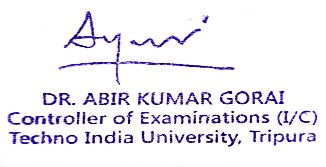 Slot-1: 11 AM to 12 PMSlot-2: 02 PM to 03 PMDateSlotRoom-1Room-2Room-307.05.2024SLOT-11. British Literature (14th to 17th Century) 2.  Financial Management3. Bioenergetics & Metabolism (Microbio)4. Fundamentals of Genetics                        (Agriculture)5. Bioenergetics & Metabolism (B.Sc Bio) 6. Linear Algebra07.05.2024SLOT-27.  Communication Skills & Personality Development  8. Marketing Management (BBA)9. Enzymes & Metabolism (M.Sc Bio)10. Electrodynamics11.Computer Organization & Architecture12.Computer Organization08.05.2024SLOT-113. 17th & 18th Century English Literature14. Cell Biology & Cell Signalling (Biotechnology)15. Cell Biology & Cell Signalling (Microbiology) 16. Agricultural Microbiology17. Photonics 18. Programming & Data Structure19. Data Structure08.05.2024SLOT-220. Cellular Immune System (M.Sc Bio)21. Business Macroeconomics (BBA)22. Marketing Management (MBA)09.05.2024SLOT-123.  Fundamentals of Agricultural Economics24. Rhetoric & Prosody25.  Production & Operations Management26. Medical Terminology09.05.2024SLOT-227. Evolutionary Biology (M.Sc Bio)28. Mathematics II29.Fundamentals of Crop Physiology------------------------------10.05.2024SLOT-130.Signal & System31.Human Resource Management10.05.2024SLOT-232. Educational Psychology33. Hospital & Health System34. Soil & Water Conservation Engineering35.Fundamentals of Genetics               (M.sc Biotechnology)13.05.2024SLOT-136. Programming with JAVA37. Management Information System & Enterprise Resource Planning 13.05.2024SLOT-238.Business Environment39.  Fundamentals of Plant Pathology------------------14.05.2024SLOT-140.Research Methodology & Optimization Techniques41.  Fundamentals of Entomology42. Biophysics (M.Sc Bio)14.05.2024SLOT-2----------------------43.  Fundamentals of Agricultural Extension Education -------------------